Publicado en Madrid el 16/03/2017 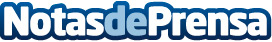 El CGCFE firma un acuerdo de colaboración con la Orden Francesa de FisioterapeutasEl objetivo de este acuerdo es llevar a cabo una relación beneficiosa entre ambas organizaciones, basada en la colaboración profesional, académica, científica y cultural, promoviendo la Fisioterapia en ambos países y facilitando el intercambioDatos de contacto:Noelia Perlacia915191005Nota de prensa publicada en: https://www.notasdeprensa.es/el-cgcfe-firma-un-acuerdo-de-colaboracion-con Categorias: Internacional Medicina Medicina alternativa Otras ciencias http://www.notasdeprensa.es